Acuerdo del Chromebook (computadora) del distrito Escolar de Brewster 2023-2024Visión GeneralA los estudiantes de Brewster se les asignará una Chromebook (computadora y cargador) para usar en sus estudios.Niveles de grado:K-5el uso en la escuela.6el-12el la escuela y en casa (cuando sea necesario)El Préstamo del DispositivoLos estudiantes podrán recibir un dispositivo al comienzo del año escolar 2023-2024.Filtrado y MonitoreoEl Distrito Escolar de Brewster filtra el contenido en línea utilizando un software de filtrado en la escuela y en el hogar a través de un vendedor de fiestas El contenido objetable se determina localmente y en conjunto con la ESD.A.     El filtrado no es una garantía de que se bloqueará el 100% del contenido inapropiado. Cada estudiante debe ser responsable de su uso de Internet y evitar sitios objetables.B.     Los intentos de eludir el filtrado u ocultar la actividad de Internet están prohibidos y darán lugar a medidas disciplinarias.C.     Las cuentas de correo electrónico de los estudiantes asignadas por el Distrito Escolar de Brewster están filtradas y solo permitirán la comunicación dentro de la red (solo los maestros y los estudiantes deben comunicarse entre sí).Información de Seguro de Dispositivo OpcionalEl Distrito Escolar de Brewster ha desarrollado un programa de seguro opcional para los Chromebooks de los estudiantes. Al igual que los libros de texto y otros asuntos de propiedad escolar para su hijo, los estudiantes y el personal tienen la responsabilidad de cuidar estos valiosos recursos. A continuación encontrará una explicación de nuestro programa de seguro y cómo funciona. Se incluye el programa de tarifas.Costo de Seguro:Antes de que se entreguen los Chromebooks, la familia pagará una prima de $20.00 para inscribirse en el programa de seguro. Para las familias que tienen más de un estudiante inscrito en las escuelas (K-12), cada estudiante adicional pagará $5 adicionales. El seguro se puede comprar en cualquier oficina del edificio y se debe comprar dentro de una semana del Chromebook que se emite.Dispositivos Rotos/Dañados:A los inscritos en el programa de seguro no se les cobrará por daños de primera vez (excepto placa base). Se cubrirá un máximo de un descanso al año. Cualquier daño hecho después de la primera ocurrencia será responsabilidad del estudiante/familia de pagar en su totalidad. Los daños causados ​​a los dispositivos que se determinen como abuso flagrante o dañados a propósito, serán reemplazados y/o reparados a expensas del estudiante/la familia.Chromebook Perdido/Robado:Si un Chromebook se pierde o es robado, el estudiante es responsable de pagar para reemplazar el Chromebook, esto se basará en el programa de tarifas a continuación. Aquellos inscritos en el programa de seguro pagarán un deducible de $50.00 para reemplazar el dispositivo. Los planes de pago se pueden arreglar a través de la Oficina del Distrito. No se permitirá la inscripción en el seguro para el Chromebook de reemplazo dentro de un año escolar, y cualquier daño o pérdida del dispositivo será responsabilidad del estudiante o la familia para pagar en su totalidad. Si se encuentra/recupera un Chromebook en buen estado de funcionamiento, se reembolsará al estudiante el deducible o la tarifa de reemplazo.Cargadores de Chromebook:Se entregará un cargador con cada Chromebook. Si el cargador se pierde o se daña, el estudiante/la familia será responsable del reemplazo. (El seguro opcional no se aplica a los periféricos). Cualquier daño al cargador justificará el reemplazo y se aplicará el costo de reemplazo.Programa de tarifas de tecnología 2023-2024:He leído las pautas de Chromebook, además de los procedimientos de uso aceptable de la tecnología con mi estudiante y sé que mi estudiante y yo somos responsables del dispositivo.Seleccione uno:SI DOY permiso a mi hijo para acceder a la red/sistema de Internet del distrito de forma individual, confirmó que comprende la información contenida en este acuerdo y acepta los términos de la Política y Procedimientos de Recursos Electrónicos de BSD #2022/2022P.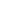 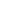 NO LE DOY permiso a mi hijo para acceder a la red/sistema de Internet del distrito de forma individual.______________________   		Imprima el nombre del Padre/Guardián	Fecha: ______________ _______________________________		Firma del Padre/Guardián ____________________________________	T-___________ Nombre de estudiante/grado Reemplazo: Pieza/DañoTarifa sin seguroTarifa con seguro opcionalChromebook (perdido/robado)$400.00$50.00 deducibleChromebook (abuso flagrante o dañado a propósito)$400.00$400.00Tarjeta Madre (memoria)El costo se determinará a través de la evaluación, máximo $ 400Deducible de $25.00 (primeras ocurrencias, sin cobertura después de eso)PantallaEl costo se determinará a través de la evaluación, máximo $400Deducible de $25.00 (primeras ocurrencias, sin cobertura después de eso)Cualquier otro DañoEl costo se determinará a través de la evaluación, máximo $400Sin cargo por primera ocurrenciaColocar pegatinas/dibujar en Chromebook$20.00$5.00Cargador$25.00$25.00